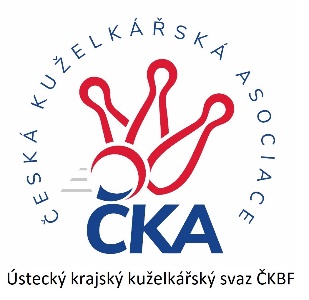         Z P R A V O D A J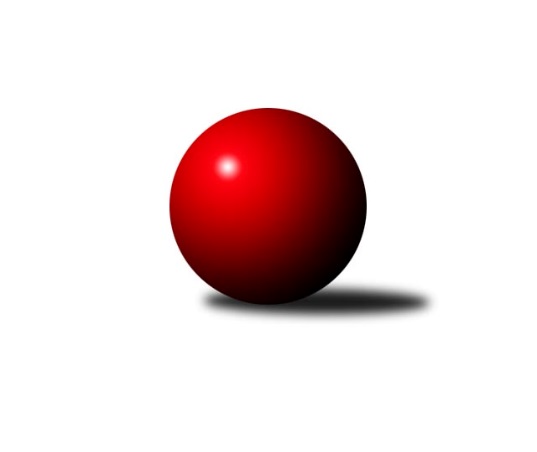 Č.16Ročník 2021/2022	19.2.2022Nejlepšího výkonu v tomto kole: 2554 dosáhlo družstvo: TJ Lokomotiva ŽatecKrajský přebor Ústeckého kraje 2021/2022Výsledky 16. kolaSouhrnný přehled výsledků:SKK Bílina	- Sokol Spořice	3:5	2439:2496	5.0:7.0	18.2.TJ Elektrárny Kadaň B	- TJ VTŽ Chomutov B	6:2	2431:2392	7.0:5.0	19.2.TJ Lokomotiva Žatec	- SKK Podbořany B	7:1	2554:2490	9.0:3.0	19.2.SK Verneřice B	- TJ Teplice Letná B	2.5:5.5	2297:2434	4.0:8.0	19.2.Sokol Ústí nad Labem	- KO Česká Kamenice	4:4	2343:2337	4.0:8.0	19.2.Tabulka družstev:	1.	KO Česká Kamenice	14	9	3	2	78.0 : 34.0 	107.0 : 61.0 	 2471	21	2.	Sokol Spořice	14	10	1	3	70.0 : 42.0 	104.5 : 63.5 	 2446	21	3.	TJ Elektrárny Kadaň B	14	10	0	4	73.0 : 39.0 	95.5 : 72.5 	 2431	20	4.	Sokol Ústí nad Labem	15	8	1	6	64.5 : 55.5 	93.0 : 87.0 	 2435	17	5.	TJ Teplice Letná B	13	8	0	5	56.5 : 47.5 	83.5 : 72.5 	 2445	16	6.	SKK Podbořany B	14	8	0	6	54.5 : 57.5 	80.5 : 87.5 	 2407	16	7.	SKK Bílina	15	6	1	8	56.5 : 63.5 	91.5 : 88.5 	 2414	13	8.	TJ Lokomotiva Žatec	15	6	0	9	56.5 : 63.5 	89.0 : 91.0 	 2409	12	9.	TJ VTŽ Chomutov B	15	5	1	9	47.5 : 72.5 	79.0 : 101.0 	 2374	11	10.	TJ Lokomotiva Ústí n. L. C	14	5	0	9	50.5 : 61.5 	76.0 : 92.0 	 2421	10	11.	SK Verneřice B	15	0	1	14	24.5 : 95.5 	48.5 : 131.5 	 2231	1Podrobné výsledky kola:	 SKK Bílina	2439	3:5	2496	Sokol Spořice	Martin Vích	 	 225 	 193 		418 	 1:1 	 402 	 	206 	 196		Jiří Wetzler	Jitka Šálková	 	 184 	 176 		360 	 0:2 	 424 	 	206 	 218		Štefan Kutěra	Jiří Pavelka	 	 195 	 217 		412 	 2:0 	 389 	 	188 	 201		Václav Kordulík	Pavlína Černíková	 	 222 	 205 		427 	 0:2 	 452 	 	236 	 216		Oldřich Lukšík st.	Martin Čecho	 	 182 	 191 		373 	 1:1 	 383 	 	205 	 178		Horst Schmiedl	Lukáš Uhlíř	 	 230 	 219 		449 	 1:1 	 446 	 	240 	 206		Petr Andresrozhodčí: Martin VíchNejlepší výkon utkání: 452 - Oldřich Lukšík st.	 TJ Elektrárny Kadaň B	2431	6:2	2392	TJ VTŽ Chomutov B	Jaroslav Seifert	 	 189 	 205 		394 	 1:1 	 417 	 	220 	 197		Leona Radová	Kateřina Ambrová	 	 187 	 216 		403 	 2:0 	 378 	 	178 	 200		Monika Radová	Lada Strnadová	 	 217 	 178 		395 	 0:2 	 426 	 	226 	 200		Ondřej Šmíd	Robert Ambra	 	 206 	 220 		426 	 2:0 	 385 	 	187 	 198		Filip Prokeš	Antonín Onderka	 	 204 	 203 		407 	 1:1 	 393 	 	217 	 176		Rudolf Tesařík *1	Zdeněk Hošek	 	 215 	 191 		406 	 1:1 	 393 	 	191 	 202		Zbyněk Vytiskarozhodčí: Robert Ambrastřídání: *1 od 63. hodu Milan ŠmejkalNejlepšího výkonu v tomto utkání: 426 kuželek dosáhli: Ondřej Šmíd, Robert Ambra	 TJ Lokomotiva Žatec	2554	7:1	2490	SKK Podbořany B	Jiří Jarolím	 	 216 	 198 		414 	 2:0 	 399 	 	208 	 191		Vladislav Krusman	Iveta Ptáčková	 	 220 	 196 		416 	 1:1 	 428 	 	211 	 217		Kamil Srkal	Lubomír Ptáček	 	 221 	 208 		429 	 1:1 	 428 	 	232 	 196		Marek Půta	Šárka Uhlíková	 	 239 	 213 		452 	 2:0 	 422 	 	224 	 198		Pavel Stupka	Zdeněk Ptáček st.	 	 191 	 234 		425 	 1:1 	 414 	 	192 	 222		Radek Goldšmíd	Jan Čermák	 	 205 	 213 		418 	 2:0 	 399 	 	195 	 204		Bára Zemanovározhodčí: Zdeněk Ptáček st.Nejlepší výkon utkání: 452 - Šárka Uhlíková	 SK Verneřice B	2297	2.5:5.5	2434	TJ Teplice Letná B	Pavlína Sekyrová	 	 177 	 189 		366 	 0:2 	 444 	 	217 	 227		David Bouša	Daniel Žemlička	 	 208 	 206 		414 	 1:1 	 411 	 	217 	 194		Josef Jiřinský	Miroslav Zítka *1	 	 180 	 155 		335 	 0:2 	 374 	 	201 	 173		Milan Hnilica	David Sekyra	 	 173 	 181 		354 	 1:1 	 392 	 	167 	 225		Karel Bouša	Kamila Ledwoňová	 	 196 	 203 		399 	 1:1 	 399 	 	214 	 185		Jindřich Formánek	Ladislav Moravec	 	 223 	 206 		429 	 1:1 	 414 	 	205 	 209		Tomáš Čecháčekrozhodčí: Milan Šelichastřídání: *1 od 51. hodu Michaela PěničkováNejlepší výkon utkání: 444 - David Bouša	 Sokol Ústí nad Labem	2343	4:4	2337	KO Česká Kamenice	Petr Kunt ml.	 	 187 	 183 		370 	 0:2 	 395 	 	191 	 204		Jan Chvátal	Petr Bílek	 	 216 	 217 		433 	 2:0 	 370 	 	200 	 170		David Chýlek	Jindřich Wolf	 	 194 	 221 		415 	 1:1 	 373 	 	203 	 170		Miloš Martínek	Petr Kunt st.	 	 175 	 179 		354 	 0:2 	 403 	 	206 	 197		Karel Kühnel	Milan Schoř	 	 186 	 187 		373 	 0:2 	 388 	 	190 	 198		Tomáš Malec	Petr Staněk	 	 193 	 205 		398 	 1:1 	 408 	 	206 	 202		Petr Šmelhausrozhodčí: Schoř MilanNejlepší výkon utkání: 433 - Petr BílekPořadí jednotlivců:	jméno hráče	družstvo	celkem	plné	dorážka	chyby	poměr kuž.	Maximum	1.	Jan Zeman 	TJ Lokomotiva Ústí n. L. C	449.17	305.5	143.6	4.0	6/8	(478)	2.	Zdeněk Rauner 	TJ Lokomotiva Ústí n. L. C	434.76	295.6	139.1	5.6	7/8	(472)	3.	Tomáš Malec 	KO Česká Kamenice	427.49	293.8	133.7	5.8	7/7	(450)	4.	Tomáš Čecháček 	TJ Teplice Letná B	425.17	295.9	129.2	6.1	7/8	(474)	5.	Miloš Martínek 	KO Česká Kamenice	423.84	293.1	130.8	8.0	7/7	(453)	6.	David Bouša 	TJ Teplice Letná B	422.60	293.8	128.8	6.9	7/8	(456)	7.	Barbora Ambrová 	TJ Elektrárny Kadaň B	422.24	295.6	126.6	5.6	9/9	(465)	8.	Lubomír Ptáček 	TJ Lokomotiva Žatec	421.29	290.3	131.0	6.5	8/9	(473)	9.	Kamil Srkal 	SKK Podbořany B	420.97	291.6	129.3	6.0	6/7	(455)	10.	Zdeněk Ptáček  st.	TJ Lokomotiva Žatec	420.33	293.0	127.3	5.9	9/9	(458)	11.	Petr Andres 	Sokol Spořice	420.30	293.2	127.1	8.7	8/8	(466)	12.	Štefan Kutěra 	Sokol Spořice	419.71	291.9	127.8	6.1	8/8	(453)	13.	Oldřich Lukšík  st.	Sokol Spořice	419.49	279.7	139.7	4.0	7/8	(458)	14.	Zdeněk Vítr 	SKK Bílina	418.90	288.0	131.0	6.6	7/9	(452)	15.	Lukáš Zítka 	SK Verneřice B	417.23	287.7	129.5	8.9	6/8	(443)	16.	Jindřich Formánek 	TJ Teplice Letná B	416.07	292.5	123.6	8.1	7/8	(448)	17.	Josef Jiřinský 	TJ Teplice Letná B	415.29	294.9	120.4	8.1	6/8	(439)	18.	Zbyněk Vytiska 	TJ VTŽ Chomutov B	415.28	287.2	128.1	6.3	9/9	(450)	19.	Petr Šmelhaus 	KO Česká Kamenice	414.29	286.1	128.1	7.7	7/7	(441)	20.	Petr Staněk 	Sokol Ústí nad Labem	414.20	287.7	126.5	5.3	8/8	(464)	21.	Petr Kunt  ml.	Sokol Ústí nad Labem	413.27	287.9	125.3	9.5	8/8	(474)	22.	Zdeněk Hošek 	TJ Elektrárny Kadaň B	413.25	293.2	120.1	10.0	6/9	(466)	23.	Karel Bouša 	TJ Teplice Letná B	413.04	295.0	118.1	8.0	8/8	(467)	24.	Martin Vích 	SKK Bílina	411.85	281.5	130.3	6.6	8/9	(463)	25.	Lukáš Uhlíř 	SKK Bílina	410.02	288.1	121.9	5.6	8/9	(465)	26.	Karel Kühnel 	KO Česká Kamenice	407.91	291.4	116.5	7.3	7/7	(436)	27.	Leona Radová 	TJ VTŽ Chomutov B	406.43	287.3	119.1	7.5	7/9	(436)	28.	Martin Čecho 	SKK Bílina	406.33	287.4	118.9	8.3	6/9	(443)	29.	Robert Ambra 	TJ Elektrárny Kadaň B	404.98	287.1	117.9	8.7	9/9	(430)	30.	Petr Kunt  st.	Sokol Ústí nad Labem	403.53	280.2	123.3	8.8	7/8	(443)	31.	Horst Schmiedl 	Sokol Spořice	403.02	283.4	119.6	9.5	8/8	(441)	32.	Zuzana Tiličková 	TJ Lokomotiva Ústí n. L. C	402.36	286.1	116.3	10.1	6/8	(452)	33.	Antonín Onderka 	TJ Elektrárny Kadaň B	402.09	281.6	120.5	5.4	7/9	(434)	34.	Iveta Ptáčková 	TJ Lokomotiva Žatec	401.13	284.5	116.7	8.1	9/9	(435)	35.	Václav Kordulík 	Sokol Spořice	400.96	275.2	125.8	7.0	7/8	(443)	36.	Radek Goldšmíd 	SKK Podbořany B	400.73	282.7	118.0	8.1	7/7	(452)	37.	Ondřej Šmíd 	TJ VTŽ Chomutov B	400.67	283.2	117.5	9.8	6/9	(452)	38.	Václav Tajbl  st.	TJ Lokomotiva Žatec	400.37	288.8	111.6	8.1	6/9	(466)	39.	Jitka Šálková 	SKK Bílina	399.25	283.2	116.1	7.3	8/9	(439)	40.	Kateřina Ambrová 	TJ Elektrárny Kadaň B	397.89	278.7	119.2	8.7	9/9	(458)	41.	David Chýlek 	KO Česká Kamenice	397.14	276.7	120.4	10.4	7/7	(436)	42.	Jan Chvátal 	KO Česká Kamenice	396.67	282.9	113.8	11.7	5/7	(419)	43.	Monika Radová 	TJ VTŽ Chomutov B	395.71	283.9	111.8	10.0	7/9	(445)	44.	Petr Kuneš 	Sokol Ústí nad Labem	394.92	284.0	110.9	11.8	6/8	(419)	45.	Šárka Uhlíková 	TJ Lokomotiva Žatec	394.43	281.0	113.5	9.0	7/9	(452)	46.	Jiří Jarolím 	TJ Lokomotiva Žatec	392.79	280.7	112.0	10.6	7/9	(463)	47.	Jiří Pavelka 	SKK Bílina	392.75	274.1	118.7	8.7	9/9	(432)	48.	Miroslav Zítka 	SK Verneřice B	391.71	273.4	118.3	9.3	7/8	(447)	49.	Vladislav Krusman 	SKK Podbořany B	388.69	283.8	104.9	11.0	7/7	(457)	50.	Jindřich Wolf 	Sokol Ústí nad Labem	387.74	274.5	113.3	10.0	7/8	(415)	51.	Milan Šmejkal 	TJ VTŽ Chomutov B	386.29	279.2	107.1	12.4	7/9	(434)	52.	Nataša Triščová 	TJ Elektrárny Kadaň B	384.53	276.6	107.9	12.5	8/9	(426)	53.	Filip Prokeš 	TJ VTŽ Chomutov B	382.21	283.4	98.8	14.2	7/9	(430)	54.	Ladislav Moravec 	SK Verneřice B	381.53	272.8	108.8	12.5	7/8	(452)	55.	Pavlína Sekyrová 	SK Verneřice B	380.45	276.1	104.3	10.2	8/8	(445)	56.	Jiří Wetzler 	Sokol Spořice	378.43	276.2	102.2	12.2	8/8	(402)	57.	Zdenek Ramajzl 	TJ Lokomotiva Ústí n. L. C	377.82	276.6	101.2	15.1	8/8	(410)	58.	Alexandr Moróc 	TJ Lokomotiva Ústí n. L. C	374.70	263.8	110.9	14.2	6/8	(425)	59.	Hana Machová 	SK Verneřice B	334.96	253.1	81.8	19.8	7/8	(370)		Petr Bílek 	Sokol Ústí nad Labem	449.78	289.9	159.9	3.2	4/8	(495)		Marek Půta 	SKK Podbořany B	434.50	303.0	131.5	5.0	2/7	(441)		Pavel Stupka 	SKK Podbořany B	431.63	296.9	134.7	4.9	4/7	(442)		Jan Čermák 	TJ Lokomotiva Žatec	428.75	297.0	131.8	8.0	2/9	(457)		Jan Ambra 	TJ Elektrárny Kadaň B	424.00	280.6	143.4	4.2	5/9	(460)		Josef Málek 	Sokol Ústí nad Labem	423.25	293.0	130.3	5.8	4/8	(436)		Lenka Nováková 	TJ VTŽ Chomutov B	423.08	295.8	127.3	6.5	3/9	(450)		Jitka Jindrová 	Sokol Spořice	421.25	283.8	137.5	4.5	2/8	(447)		Jana Černíková 	SKK Bílina	420.00	288.0	132.0	6.0	1/9	(420)		Rudolf Březina 	TJ Teplice Letná B	419.13	291.9	127.3	7.4	4/8	(455)		Jaroslav Seifert 	TJ Elektrárny Kadaň B	418.25	287.3	131.0	6.8	1/9	(458)		Bára Zemanová 	SKK Podbořany B	415.67	291.6	124.1	8.2	3/7	(476)		Marcela Bořutová 	TJ Lokomotiva Ústí n. L. C	415.10	287.3	127.8	6.4	5/8	(445)		Nela Šuterová 	SKK Podbořany B	415.05	280.0	135.1	5.0	3/7	(495)		Pavel Nováček 	Sokol Ústí nad Labem	411.00	295.0	116.0	10.0	1/8	(411)		Slavomír Suchý 	TJ Lokomotiva Ústí n. L. C	408.50	282.4	126.1	8.1	5/8	(429)		Michal Baša 	SKK Podbořany B	407.00	301.5	105.5	13.0	2/7	(413)		Martin Pokorný 	TJ Teplice Letná B	405.50	282.5	123.0	9.5	2/8	(406)		Karel Beran 	KO Česká Kamenice	405.29	280.3	125.0	6.8	2/7	(433)		Jan Brhlík  st.	TJ Teplice Letná B	405.00	290.5	114.5	9.5	2/8	(421)		Kryštof Turek 	SKK Podbořany B	402.30	278.0	124.3	6.5	4/7	(436)		Vladislav Janda 	KO Česká Kamenice	401.50	278.5	123.0	7.1	2/7	(418)		Zdeněk Ptáček  ml.	TJ Lokomotiva Žatec	401.20	284.5	116.7	8.6	5/9	(424)		Daniel Žemlička 	SK Verneřice B	391.25	272.9	118.4	8.8	4/8	(414)		Martin Soukup 	TJ Teplice Letná B	391.00	280.0	111.0	12.0	1/8	(391)		Ladislav Elis  st.	SK Verneřice B	391.00	288.5	102.5	9.0	2/8	(396)		Jaroslav Vorlický 	TJ Lokomotiva Ústí n. L. C	390.67	276.0	114.7	10.0	3/8	(421)		Jitka Sottnerová 	TJ Lokomotiva Ústí n. L. C	389.33	287.7	101.7	11.7	3/8	(396)		Pavlína Černíková 	SKK Bílina	388.38	283.3	105.1	9.3	4/9	(448)		Zdeněk Novák 	TJ VTŽ Chomutov B	387.00	273.0	114.0	6.0	1/9	(387)		Zdeněk Ausbuher 	SKK Podbořany B	385.00	298.0	87.0	16.0	1/7	(385)		Lada Strnadová 	TJ Elektrárny Kadaň B	384.50	266.0	118.5	4.5	2/9	(395)		Ladislav Elis  ml.	SK Verneřice B	384.22	268.3	115.9	11.2	3/8	(407)		Pavel Vacinek 	TJ Lokomotiva Žatec	384.00	256.0	128.0	6.0	1/9	(384)		Josef Šíma 	SKK Bílina	383.10	272.5	110.6	8.9	5/9	(409)		Vlastimil Heryšer 	SKK Podbořany B	383.00	273.8	109.3	8.5	4/7	(414)		Rudolf Tesařík 	TJ VTŽ Chomutov B	381.90	276.8	105.2	13.8	4/9	(406)		David Sekyra 	SK Verneřice B	381.89	261.4	120.4	10.2	3/8	(397)		Jitka Váňová 	TJ VTŽ Chomutov B	380.00	277.0	103.0	10.0	1/9	(380)		Vlastimil Procházka 	SKK Podbořany B	379.00	268.5	110.5	11.0	2/7	(382)		Kamila Ledwoňová 	SK Verneřice B	378.56	261.3	117.2	9.8	3/8	(399)		Milan Černý 	Sokol Spořice	378.50	273.5	105.0	14.0	2/8	(420)		Veronika Šílová 	SKK Bílina	378.00	265.0	113.0	5.0	1/9	(378)		Stanislav Novák 	TJ VTŽ Chomutov B	376.75	272.3	104.5	12.0	4/9	(400)		Ladislav Mandinec 	SKK Podbořany B	375.63	273.0	102.6	11.3	4/7	(406)		Milan Schoř 	Sokol Ústí nad Labem	375.00	270.3	104.7	13.7	2/8	(427)		Michal Horňák 	TJ Teplice Letná B	374.00	263.0	111.0	19.0	1/8	(374)		Kristýna Vorlická 	TJ Lokomotiva Ústí n. L. C	370.00	263.0	107.0	6.0	1/8	(370)		Milan Hnilica 	TJ Teplice Letná B	367.42	268.8	98.7	12.2	4/8	(387)		Milan Mestek 	Sokol Spořice	364.50	256.0	108.5	9.5	1/8	(383)		Květuše Strachoňová 	TJ Lokomotiva Ústí n. L. C	345.00	240.0	105.0	10.0	1/8	(345)		Jaroslav Filip 	TJ Teplice Letná B	341.67	257.0	84.7	12.7	3/8	(362)		Pavla Vacinková 	TJ Lokomotiva Žatec	341.00	281.0	60.0	27.0	1/9	(341)		Veronika Rajtmajerová 	TJ Lokomotiva Žatec	335.00	243.0	92.0	16.3	3/9	(349)		Jindřich Hruška 	TJ Teplice Letná B	333.00	257.0	76.0	26.0	1/8	(333)		Jan Tůma 	TJ VTŽ Chomutov B	316.00	223.0	93.0	19.0	1/9	(316)		Michaela Pěničková 	SK Verneřice B	299.00	237.0	62.0	22.0	1/8	(299)Sportovně technické informace:Starty náhradníků:registrační číslo	jméno a příjmení 	datum startu 	družstvo	číslo startu24957	Jan Čermák	19.02.2022	TJ Lokomotiva Žatec	2x15830	Lada Strnadová	19.02.2022	TJ Elektrárny Kadaň B	1x2194	Milan Hnilica	19.02.2022	TJ Teplice Letná B	1x25511	Jan Chvátal	19.02.2022	KO Česká Kamenice	2x12473	Jaroslav Seifert	19.02.2022	TJ Elektrárny Kadaň B	2x
Hráči dopsaní na soupisku:registrační číslo	jméno a příjmení 	datum startu 	družstvo	Program dalšího kola:17. kolo25.2.2022	pá	17:00	TJ Lokomotiva Ústí n. L. C - SK Verneřice B	26.2.2022	so	9:00	TJ Elektrárny Kadaň B - KO Česká Kamenice	26.2.2022	so	9:00	TJ Teplice Letná B - SKK Bílina	26.2.2022	so	9:00	Sokol Spořice - Sokol Ústí nad Labem	26.2.2022	so	9:00	TJ Lokomotiva Žatec - TJ VTŽ Chomutov B				SKK Podbořany B - -- volný los --	Nejlepší šestka kola - absolutněNejlepší šestka kola - absolutněNejlepší šestka kola - absolutněNejlepší šestka kola - absolutněNejlepší šestka kola - dle průměru kuželenNejlepší šestka kola - dle průměru kuželenNejlepší šestka kola - dle průměru kuželenNejlepší šestka kola - dle průměru kuželenNejlepší šestka kola - dle průměru kuželenPočetJménoNázev týmuVýkonPočetJménoNázev týmuPrůměr (%)Výkon4xOldřich Lukšík st.Sokol Spořice4523xOldřich Lukšík st.Sokol Spořice111.634521xŠárka UhlíkováLok. Žatec4522xDavid BoušaTeplice B111.324445xLukáš UhlířBílina4496xLukáš UhlířBílina110.884493xPetr AndresSokol Spořice4464xPetr AndresSokol Spořice110.144462xDavid BoušaTeplice B4441xŠárka UhlíkováLok. Žatec110.054524xPetr BílekSok. Ústí4337xPetr BílekSok. Ústí110.04433